Napomena: Zvaničnom listom se smatra lista nakon akreditacije i obavljenog procesa selekcije i upisa.Snežana LješnjakMilica MinićNeda BoškovićAzra VukovićSanja PavićevićOsman ŠurlaStefanela ŽarkovićTanja RadovanovićIlham NuriMarija StanišićJelena PeruničićNela Vešović DubakBojana MijovićAnita PepićIvan MijanovićIvana MitrovićBranislav ProročićAna RadovićSrdačno,MARDS koordinator,Prof. dr Radovan Stojanović, Univerzitet Crne Gore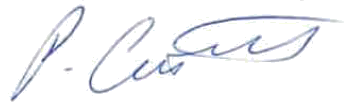 